Western Australia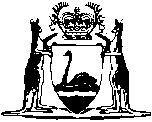 Amendment of Deeds of Grant Act 1884Compare between:[10 Oct 2003, 02-a0-04] and [26 Oct 2011, 02-b0-05]Western AustraliaAmendment of Deeds of Grant Act 1884 An Act to simplify the procedure in amending Deeds of Grant which contain an erroneous description of the boundaries of the land contained therein. PreambleWhereas the procedure in amending Deeds of Grant which contain an erroneous description of the boundaries of allotments in the towns of the Colony, as provided in the fifth section of the 8th Victoria, No. 9, is cumbrous and inconvenient, and whereas there is no similar provision contained in the Act 4th and 5th Victoria, No. 20 2, relating to the boundaries of country lands or lands not included within the provisions of the first recited Act; And whereas it is desirable that a simple method of procedure should be provided for the amendment of the Deeds of Grant referred to in the said Acts:Be it therefore enacted by His Excellency the Governor of Western Australia and its Dependencies, by and with the advice and consent of the Legislative Council thereof, as follows: —  1.	Amendment of Deeds of Grant to show adjusted boundaries 		In any case in which the true boundaries of any lands or allotments shall have been duly adjusted under the powers of the said recited Acts or of either of them, and the said boundaries so adjusted as aforesaid shall differ from those contained in any grant thereof from the Crown, issued previously to such adjustment, it shall be lawful for an authorised land officer to endorse or cause to be endorsed on the back or other convenient part of the deed or instrument of grant, if it shall be produced to him for that purpose, the true boundaries as so adjusted and which he shall sign, and the said deed so endorsed and signed as aforesaid shall be forthwith given or forwarded by an authorised land officer to the Registrar of Deeds, and the said Registrar shall make and sign a memorandum of such endorsement in the margin or in some other convenient part of the enrolled copy of the said deed, and shall re-deliver the said deed to the person producing the same as aforesaid.	[Section 1 amended No. 126 of 1987 s. 29.] [2.	Omitted under the Reprints Act 1984 s. 7(4)(f) and (g).]3.	Amendment of enrolled copies of lost Deeds of Grant 		If any such Crown Grant as aforesaid shall have been lost, the grantee, his heir or assignee, or other owner for the time being of the lands or allotments contained therein, may apply to an authorised land officer to forward to the Registrar of Deeds a certified copy of the entry in the Record Book kept by an authorised land officer of the true boundaries of the said lands or allotments, and an authorised land officer shall, on such application being duly made to him as aforesaid, forward a certified copy of the entry in the said book of the true boundaries of the said lands or allotments, without fee, to the Registrar of Deeds, who shall thereupon make and sign a memorandum of the true boundaries of the said lands or allotments in the margin or in some other convenient part of the enrolled copy of the said deed.	[Section 3 amended No. 126 of 1987 s. 30.] 3A.	Interpretation 		In this Act — 	authorised land officer has the meaning given by the Land Administration Act 1997.	[Section 3A inserted No. 126 of 1987 s. 31; amended No. 31 of 1997 s. 141.] 4.	Short title 		This Act may be cited as the Amendment of Deeds of Grant Act 1884 1.	[Section 4 inserted No. 81 of 1966 s. 2.] Notes1	This is a compilation of the Amendment of Deeds of Grant Act 1884 and includes the amendments made by the other written laws referred to in the following table.  The table also contains information about any reprint.Compilation table2	Land Boundaries Act 1841.3	Now known as the Amendment of Deeds of Grant Act 1884; short title inserted (see note under s. 4).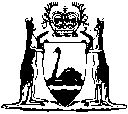 Short titleNumber and yearAssentCommencementUntitled Act 348 Vict.No. 13 188410 Sep 188410 Sep 1884Statute Law Revision (Short Titles) Act 1966 s. 281 of 196612 Dec 196612 Dec 1966Acts Amendment (Land Administration) Act 1987 Pt. VI126 of 198731 Dec 198716 Sep 1988 (see s. 2 and Gazette 16 Sep 1988 p. 3637)Reprint of the Amendment of Deeds of Grant Act 1884 as at 12 Jul 1989 (includes amendments listed above)Reprint of the Amendment of Deeds of Grant Act 1884 as at 12 Jul 1989 (includes amendments listed above)Reprint of the Amendment of Deeds of Grant Act 1884 as at 12 Jul 1989 (includes amendments listed above)Reprint of the Amendment of Deeds of Grant Act 1884 as at 12 Jul 1989 (includes amendments listed above)Acts Amendment (Land Administration) Act 1997 s. 14131 of 19973 Oct 199730 Mar 1998 (see s. 2 and Gazette 27 Mar 1998 p. 1765)Reprint 2: The Amendment of Deeds of Grant Act 1884 as at 10 Oct 2003 (includes amendments listed above)Reprint 2: The Amendment of Deeds of Grant Act 1884 as at 10 Oct 2003 (includes amendments listed above)Reprint 2: The Amendment of Deeds of Grant Act 1884 as at 10 Oct 2003 (includes amendments listed above)Reprint 2: The Amendment of Deeds of Grant Act 1884 as at 10 Oct 2003 (includes amendments listed above)